ПРОЕКТ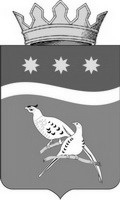 БЛАГОВЕЩЕНСКИЙ РАЙОННЫЙ СОВЕТ НАРОДНЫХ ДЕПУТАТОВАМУРСКОЙ ОБЛАСТИ (шестой созыв)РЕШЕНИЕПринято Благовещенским районным Советом народных депутатов    «__» _________ 2021 г.О внесении изменений в Устав Благовещенского районаВ соответствии с Федеральными законами:   от 09.11.2020 № 363-ФЗ «О внесении изменений в статью 46 Федерального закона «Об общих принципах организации местного самоуправления в Российской Федерации»,   от 22.12.2020 № 445-ФЗ «О внесении изменений в отдельные законодательные акты Российской Федерации»,  от 30.12.2020 № 518-ФЗ «О внесении изменений в отдельные законодательные акты Российской Федерации»; Законом Амурской области от 18.12.2020 № 657-ОЗ «О внесении изменений в Закон Амурской области «О некоторых гарантиях депутатам представительных органов муниципальных образований и лицам, замещающим муниципальные должности в Амурской области», Благовещенский районный Совет народных депутатовр е ш и л:1. Внести в Устав Благовещенского района, принятый решением Благовещенского районного Совета народных депутатов от 05.11.2015 № 263 (в редакции решений районного Совета народных депутатов от 29.04.2016  № 310, от 04.10.2016 № 333, от 03.04.2017 № 401, от 20.06.2017 № 424, от 30.11.2017 № 28, от 26.02.2018 № 42, от 02.04.2018 № 50, от 27.07.2018 № 68, от 03.12.2018 № 111, от 26.02.2019 № 122, от 03.06.2019 № 139, от 27.09.2019 № 153, от 30.03.2020 № 200, 21.09.2020 № 224) следующие изменения:1.1. В статье 9:1.1.1. пункт 40 части 1   изложить в следующей редакции:«40) организация в соответствии с федеральным законом выполнения комплексных кадастровых работ и утверждение карты-плана территории;»;1.1.2. часть 1   дополнить пунктом  44 следующего содержания:«44) принятие решений и проведение на территории поселения мероприятий по выявлению правообладателей ранее учтенных объектов недвижимости, направление сведений о правообладателях данных объектов недвижимости для внесения в Единый государственный реестр недвижимости.»;1.2. В статье 34:1.2.1. часть 7.2-2 после слов «правовым актом» дополнить словами «, принятым районным Советом,»1.2.2. Абзац первый части 16   изложить в следующей редакции:«16. Лица, замещавшие муниципальные должности и осуществлявшие свои полномочия на постоянной основе и в этот период достигшие пенсионного возраста или потерявшие трудоспособность, имеют право на пенсию за выслугу лет, устанавливаемую к страховой пенсии по старости (инвалидности), назначенной в соответствии с Федеральным   законом от 28.12.2013 № 400-ФЗ  «О страховых пенсиях», либо к пенсии, досрочно назначенной в соответствии с Законом Российской Федерации от 19.04.1991 № 1032-1 «О занятости населения в Российской Федерации», исходя из размера денежного вознаграждения и срока замещения муниципальной должности.»1.3. Часть 4 статьи 46 изложить в новой редакции:«4. Проекты муниципальных нормативных правовых актов, затрагивающие вопросы осуществления предпринимательской и инвестиционной деятельности, подлежат оценке регулирующего воздействия, проводимой органами местного самоуправления в порядке, установленном муниципальными нормативными правовыми актами в соответствии с законом субъекта Российской Федерации, за исключением:1) проектов нормативных правовых актов  районного Совета, устанавливающих, изменяющих, приостанавливающих, отменяющих местные налоги и сборы;2) проектов нормативных правовых актов  районного Совета, регулирующих бюджетные правоотношения;3) проектов нормативных правовых актов, разработанных в целях ликвидации чрезвычайных ситуаций природного и техногенного характера на период действия режимов чрезвычайных ситуаций.Оценка регулирующего воздействия проектов муниципальных нормативных правовых актов проводится в целях выявления положений, вводящих избыточные обязанности, запреты и ограничения для субъектов предпринимательской и инвестиционной деятельности или способствующих их введению, а также положений, способствующих возникновению необоснованных расходов субъектов предпринимательской и инвестиционной деятельности и местных бюджетов.» 2. Настоящее решение вступает в силу  после официального опубликования в газете «Амурская земля и люди»  после его государственной регистрации, за исключением пункта 1.1.1. решения, который вступает в силу с 23.03.2021 и пункта 1.1.2. решения, который вступает в силу 29.06.2021.3.Направить настоящее решение в  Управление Министерства юстиции Российской    Федерации    по    Амурской    области    для   государственной регистрации и официального опубликования на интернет-портале Министерства юстиции Российской Федерации.Председатель Благовещенскогорайонного Совета народных депутатов                                                        В. В. ЕфимовГлава Благовещенского района                                                                          Е.А.Седых «__» ___________ 2021 г.№ ___